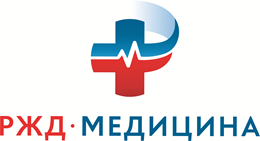 ПРОТОКОЛ № 27  /2019вскрытия, рассмотрения и оценки котировочных заявок, представленных для участия в запросе котировок на право заключения договора поставки офтальмоскопа налобного для нужд НУЗ «Отделенческая больница на ст. Вологда ОАО «РЖД».г. Вологда	                                                                                                     «26»  февраля  2019  года                                                                                                                              15:00  по московскому времениСостав комиссии:Повестка дня:Вскрытие котировочных заявок, представленных для участия в запросе котировок на право  заключения договора офтальмоскопа налобного для нужд НУЗ «Отделенческая больница ст. Вологда ОАО «РЖД» (далее – запрос котировок, процедура вскрытия соответственно).Рассмотрение  котировочных заявок, представленных  для участия в запросе котировок.Оценка (сопоставление)  котировочных заявок, представленных  для участия в запросе котировок.Подведение итогов запроса котировок. По пункту 1 повестки дня	В соответствии с Положением о закупке товара для нужд негосударственных учреждений здравоохранения ОАО «РЖД», утвержденное приказом Центральной дирекции здравоохранения от от 02 апреля . № ЦДЗ-35 объявлен запрос котировок от «18» февраля   2019 года на право  заключения договора поставки офтальмоскопа налобного для нужд НУЗ «Отделенческая больница на ст. Вологда ОАО «РЖД».Запрос котировочной цены был размещен «18» февраля 2019 года на сайте учреждения www.medrzd35.ru.Процедура вскрытия состоялась «26»  февраля   2019 года в 15 часов 00 минут по московскому времени по адресу: 160009, г. Вологда, ул. Челюскинцев, д.48, кабинет заместителя главного врача по экономическим вопросам.Начальная (максимальная) цена договора: 100 000,00  (Сто тысяч) рублей 00 копеек.          	Начальная (максимальная) цена договора включает все  расходы на доставку, установку товара, страхование, уплату налогов, таможенных пошлин, сборов и других обязательных платежей. Срок и порядок оплаты товара: Авансовый платеж перечисляется Покупателем Поставщику  в течение 5 (пяти) банковских дней с даты  заключения Сторонами настоящего Договора, в размере 30% (тридцати процентов) от стоимости Товара, указанной в п.2.1 Договора.Окончательный расчет осуществляется в течение 45 (сорока пяти) банковских дней после приемки Товара Покупателем в полном объеме (ТОРГ-12).    Источник финансирования: собственные средства заказчика.Объем закупки:Сроки  поставки товара:  в течение 14 (четырнадцати)  календарных дней с  момента заключения Договора.Условия поставки товара:товар поставляется в заводской упаковке;поставка Товара осуществляется на основании заявки, направленной посредством автоматизированной системы заказов «Электронный ордер».Место поставки товара: 160009, г. Вологда, ул. Челюскинцев, д. 48.К установленному сроку вскрытия заявок для участия в запросе котировок поступили котировочные заявки от следующих участников:По пункту 2 повестки дняДокументы, содержащиеся в заявке, рассматриваются по существу в порядке, установленном в запросе котировок.Ценовые предложения участников запроса котировок:По итогам рассмотрения котировочных заявок, представленных  для участия в запросе котировок, на соответствие участников обязательным и квалификационным требования, а также наличие и соответствие представленных в составе заявок документов требованиям запроса котировок установлено, что:По пункту 3  повестки дняКритерии оценки и сопоставления заявок на участие в закупке: наименьшая  цена договора.Оценка (сопоставление) заявок участников осуществляется на основании цены с учетом НДС, согласно ценовым предложениям участников запроса котировокЦеновое предложение ООО «Мурман – Медтехника» (регистрационный номер заявки 03) составляет 99 000,00 рублей.По пункту 4 повестки дняПризнать победителем запроса котировок на право заключения договора поставки офтальмоскопа налобного для нужд НУЗ «Отделенческая больница на ст. Вологда ОАО «РЖД» с ООО «Мурман – Медтехника» (регистрационный номер заявки 03).Заключить договор поставки у офтальмоскопа налобного для нужд НУЗ «Отделенческая больница на ст. Вологда ОАО «РЖД» ООО «Мурман – Медтехника» с ценой договора  не превышающей 99 000,00 (девяносто девять  тысяч) рублей 00 копеек.Решение принято единогласно.Настоящий протокол подлежит размещению  на сайте  учреждения www. medrzd 35.ruПодписи:Председатель:                                                                                   _______________ Е.М. Полякова Заместитель председателя                                                                _______________ Н.И. Белых         Члены комиссии:	                                                                      _______________ Н.Е. Евдокимова                                                                                                               _______________ Я.А. ПоповаПредседатель – заместитель главного врача по экономическим вопросам Полякова Е.М.Заместитель председателя – главная медицинская сестра – Белых Н.И.Члены комиссии: 	Главный бухгалтер – Евдокимова Н.Е.Ведущий юрисконсульт – Попова Я.А.Присутствовали:Председатель – заместитель главного врача по экономическим вопросам Полякова Е.М. Заместитель председателя – главная медицинская сестра – Белых Н.И Члены комиссии: 	Главный бухгалтер – Евдокимова Н.Е.Ведущий юрисконсульт – Попова Я.А.Кворум имеется. НаименованиеЕд измКол-воОфтальмоскоп  налобныйшт1Наименование участникаРеквизитыДата и время подачиРегистрационный номер заявкиООО «Зубная формула»ИНН 2907013943,ОГРН 110290700071219.02.2019г10: 3001ИП Сивков В.А.ИНН:290705516990ОГРН:30529071950001120.02.2019г12: 0002ООО «Мурман – Медтехника»ИНН:3663004887КПП:366101001ОГРН:103360001802225.02.2019г11:0003Наименование участникаРегистрационный номер заявкиЦеновое предложение (с НДС)ООО «Зубная формула»0199 800,00ИП Сивков В.А.0299 400,00ООО «Мурман – Медтехника»0399 000,00Наименование участникаРегистрационный номер заявкиЦеновое предложение (с НДС)Порядковый номер, присвоенный по итогам оценки (сопоставления)ООО «Мурман – Медтехника»0399 000,001ИП Сивков В.А.0299 400,002ООО «Зубная формула»0199 800,003